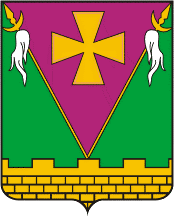 АДМИНИСТРАЦИЯ ЮЖНО-КУБАНСКОГОСЕЛЬСКОГО ПОСЕЛЕНИЯ ДИНСКОГО РАЙОНАПОСТАНОВЛЕНИЕот 05.04.2017                                                                                        № 63поселок ЮжныйО внесении изменений в постановление администрации Южно-Кубанского сельского поселения Динского районаот 18.12.2014 № 547 «Об утверждении муниципальной программыЮжно-Кубанского сельского поселенияДинского района «Управление муниципальным имуществом,развитие градостроительной и землеустроительной деятельностиЮжно-Кубанского сельского поселенияДинского района на 2015-2017 годы»В соответствии со статьей 64 Устава Южно-Кубанского сельского поселения Динского района, со статьей 179 Бюджетного кодекса Российской Федерации, постановлениями  администрации Южно-Кубанского сельского поселения Динского района от 27.08.2014 № 259/1 «Об утверждении Порядка принятия решения о разработке, формирования, реализации и оценки эффективности реализации муниципальных программ Южно-Кубанского сельского поселения Динского района, от 06.10.2015 № 460 «Об утверждении перечня муниципальных программ Южно-Кубанского сельского поселения Динского района», п о с т а н о в л я ю: 1. Паспорт муниципальной программы Южно-Кубанского сельского поселения Динского района «Управление муниципальным имуществом, развитие градостроительной и землеустроительной деятельности Южно-Кубанского сельского поселения Динского района на 2015-2017 годы» изложить в новой редакции (прилагается).2. Изложить ПРИЛОЖЕНИЕ №2 к муниципальной программе Южно-Кубанского сельского поселения Динского района «Управление муниципальным имуществом, развитие градостроительной и землеустроительной деятельности Южно-Кубанского сельского поселения Динского района на 2015-2017 годы» в новой редакции (прилагается).3. Признать утратившим силу постановление администрации муниципального образования Динской район от 16.12.2016 № 567 «О внесении изменений в постановление администрации Южно-Кубанского сельского поселения Динского района от 18.12.2014 № 547 «Об утверждении муниципальной программы Южно-Кубанского сельского поселения Динского района «Управление муниципальным имуществом, развитие градостроительной, землеустроительной и архитектурной деятельности Южно-Кубанского сельского поселения Динского района на 2015-2017 годы»4. Общему отделу администрации Южно-Кубанского сельского поселения (Заболотняя) разместить настоящее постановление на официальном сайте администрации Южно-Кубанского сельского поселения в сети Интернет.5. Контроль за выполнением настоящего постановления возложить на отдел жилищно-коммунального хозяйства администрации Южно-Кубанского сельского поселения Динского района (Кабашный).6. Настоящее постановление вступает в силу со дня его подписания.Глава Южно-Кубанскогосельского поселения                                                                        А.А. Сивоконь